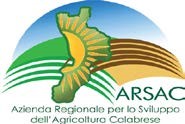 A.R.S.A.C. Settore Programmazione e Divulgazione Viale Trieste  87100 Cosenza Centro Sperimentale Dimostrativo ARSAC“Montebeltrano” Paterno Calabro (CS)  Oggetto:  richiesta partecipazione  corso di informazione/formazione  di  “Esperto Casaro” che si terrà a Paterno Calabro (CS), presso la sede del Centro Sperimentale Dimostrativo ARSAC di Montebeltrano Il sottoscritto/a _____________________________________________________  nato/a ________________________________ il _________________________ residente in _______________________ Via ______________________________,  Tel. ___________________ in qualità di: o Imprenditore agricolo; o Dipendente; o Hobbista;chiede di  partecipare  al corso di informazione/formazione (teorico-pratico), da Voi organizzato  per “Esperto Casaro”.   _____________ lì ___/___/_______ 	Firma _________________ 